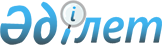 О приостановлении действия подпункта 2) пункта 1 решения LIX сессии Карагандинского городского маслихата IV созыва от 12 декабря 2011 года N 611 "Об оказании ежемесячной социальной помощи отдельным категориям нуждающихся граждан города Караганды"
					
			Утративший силу
			
			
		
					Решение I сессии V созыва Карагандинского городского маслихата от 24 января 2012 года N 17. Отменено решением Карагандинского городского маслихата от 15 мая 2019 года № 409.
      Сноска. Отменено решением Карагандинского городского маслихата от 15.05.2019 № 409 (вводится в действие со дня его первого официального опубликования).
      В соответствии со статьей 40 Закона Республики Казахстан от 24 марта 1998 года "О нормативных правовых актах", Карагандинский городской маслихат РЕШИЛ:
      1. Приостановить действие подпункта 2) пункта 1 решения LIX сессии Карагандинского городского маслихата IV созыва от 12 декабря 2011 года N 611 "Об оказании ежемесячной социальной помощи отдельным категориям нуждающихся граждан города Караганды" до 1 марта 2012 года.
      2. Контроль за исполнением настоящего решения возложить на постоянную комиссию по вопросам труда, развития социальной сферы и социальной защиты населения (председатель Мухтаров Жандил Ахуанович).
      3. Настоящее решение вводится в действие со дня его официального опубликования и распространяется на отношения, возникшие с 1 января 2012 года.
					© 2012. РГП на ПХВ «Институт законодательства и правовой информации Республики Казахстан» Министерства юстиции Республики Казахстан
				
Председатель I сессии
Карагандинского городского
маслихата V созыва
Г. Ивченко
Секретарь Карагандинского
городского маслихата
К. Оспанов